	TO THE DEAN OF FACULTY OF AERONAUTICS AND ASTRONAUTICSI graduated from the ………………… Faculty /Vocational School of …………………University in the…………/……… academic year.         I would like to study as a private student in the Fall/Spring semester of the………./..……. academic year in the Department/Major of Your Institute.         I request to attend the evaluation.          SincerelyNOTE: My foreign language is ..........................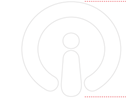                                                                                                      ........./........./.........                                                                                      Name/Surname:                                                                                     Signature 	    :Correspondence Adress :Office Phone Number  :Home Phone Number   :Mobile Phone Number :Attachments: 1) Approved Undergraduate graduation certificate,            2) Approved Grade Status Certificate (Transcript),            3) Approved Copy of Identity Card            4) Curriculum Vitae,            5) 2 Passport Photos.